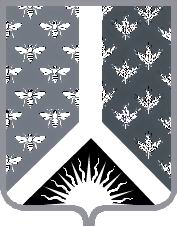 СОВЕТ НАРОДНЫХ ДЕПУТАТОВ НОВОКУЗНЕЦКОГО МУНИЦИПАЛЬНОГО РАЙОНАР Е Ш Е Н И Еот 21 января 2014 года № 45О работе штаба по финансовому мониторингу и выработке мер поддержки отраслей экономики Новокузнецкого муниципального районаЗаслушав информацию заместителя главы Новокузнецкого муниципального района по экономике Чесноковой Т. В., начальника Межрайонной инспекции Федеральной налоговой службы России № 13 по Кемеровской области Назаровой Т. В., начальника управления муниципальных имущественных отношений администрации Новокузнецкого муниципального района Веревкиной О. Г. о работе штаба по финансовому мониторингу и выработке мер поддержки отраслей экономики Новокузнецкого муниципального района, и руководствуясь статьей 27 Устава муниципального образования «Новокузнецкий муниципальный район», Совет народных депутатов Новокузнецкого муниципального района  Р Е Ш И Л:1. Информацию заместителя главы Новокузнецкого муниципального района по экономике Чесноковой Т. В., начальника Межрайонной инспекции Федеральной налоговой службы России № 13 по Кемеровской области Назаровой Т. В., начальника управления муниципальных имущественных отношений администрации Новокузнецкого муниципального района Веревкиной О. Г. о работе штаба по финансовому мониторингу и выработке мер поддержки отраслей экономики Новокузнецкого муниципального района принять к сведению.2. Депутатам Совета народных депутатов Новокузнецкого муниципального района осуществлять постоянный депутатский контроль в своих избирательных округах за социально-экономической ситуацией на предприятиях и в организациях, проводить разъяснительную работу среди населения, направленную на соблюдение гражданами градостроительного, земельного и налогового законодательства.3. Рекомендовать администрации Новокузнецкого муниципального района:продолжить работу, направленную на мобилизацию доходов в консолидированный бюджет Новокузнецкого муниципального района, стимулирование дальнейшего развития отраслей экономики Новокузнецкого муниципального района;инициировать внесение изменений в Постановление Коллегии Администрации Кемеровской области от 05.02.2010 № 47 «Об утверждении Порядка определения размера арендной платы, порядка, условий и сроков внесения арендной платы за использование земельных участков, государственная собственность на которые не разграничена, на территории Кемеровской области» в части введения повышающих корректирующих коэффициентов к арендным ставкам в отношении земельных участков с «незавершенным строительством»;оказать содействие местным администрациям вновь образованных муниципальных образований в оснащении их программным обеспечением «ЗУМО» в целях учета объектов налогообложения. 4. Контроль за исполнением настоящего Решения возложить на комиссию по вопросам бюджета, налоговой политики, финансов и экономики Совета народных депутатов Новокузнецкого муниципального района.5. Настоящее Решение вступает в силу со дня его принятия.Председатель Совета народных депутатов Новокузнецкого муниципального района                                                                      О. Г. Шестопалова                                                                   